Can you match the word to its partner with the ‘ing’ suffix? 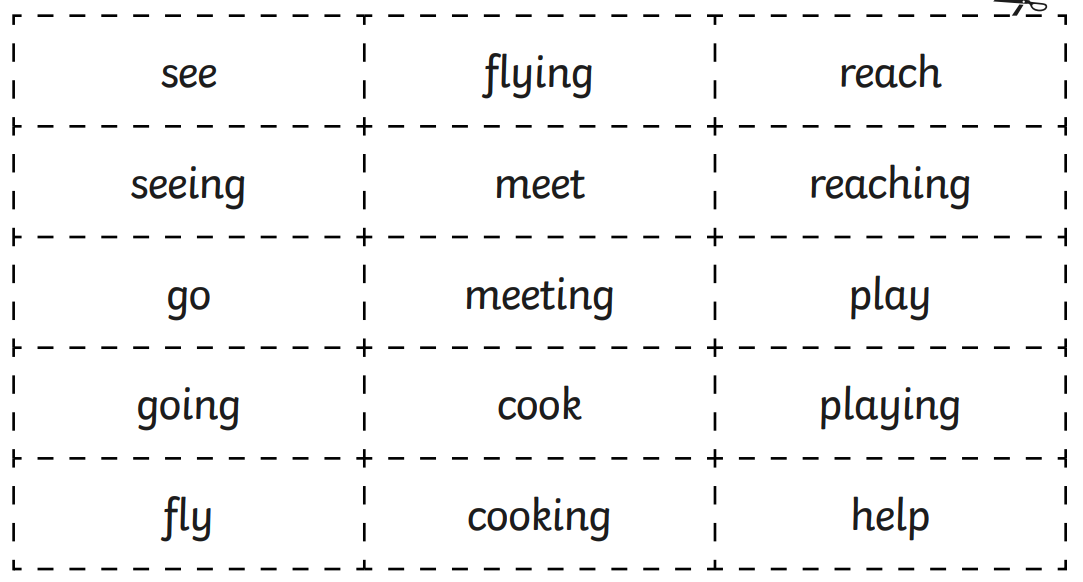 Can you match the word to its partner with the ‘ed’ suffix? 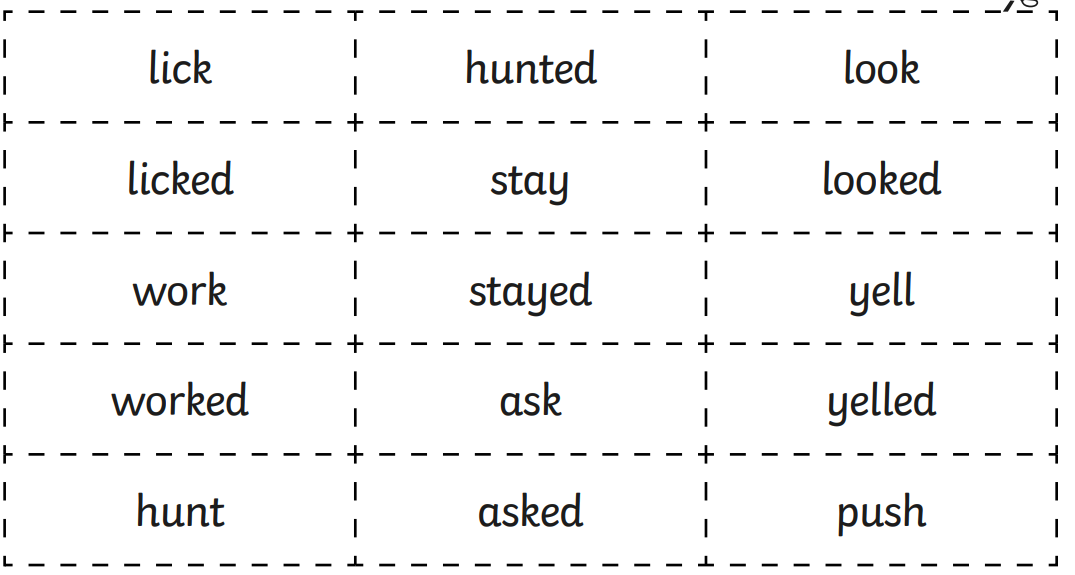 Can you sort the words into the different suffix categories? Can you record and underline the suffix? Can you underline the words with a suffix?She was taller than the mermaids.            She was singing to the crowd. L.O:  To spell words with simple suffixes correctly adding –ing, -ed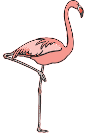 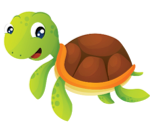  Steps for success:  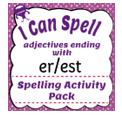 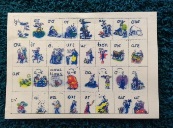 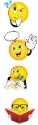 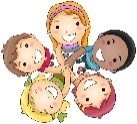 ing edsinging worked  